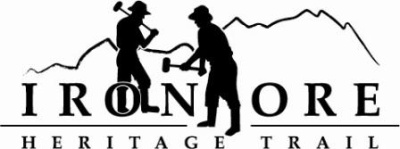 102 W. Washington Suite 232
Marquette, MI 49855
906-235-2923
ironoreheritage@gmail.comIRON ORE HERITAGE RECREATION AUTHORITYBOARD MEETING MINUTES
DRAFT MINUTES of APRIL 26, 2018ROLL CALL – Nick Leach, Marquette; Glenn Johnson, Marquette Township; Al Reynolds, Negaunee Township; Jim Thomas, Negaunee; Dawn Hoffman, Tilden Township; Jim Brennan, Republic; Lauren Luce, Marquette TownshipExcused Absence:  Don Britton, Chocolay Township; Larry Bussone, Ishpeming; Guest:  Rob Katona
Staff: Carol FulsherPUBLIC COMMENT ( Agenda Items – Limit to three minutes) 	- No public comment
APPROVAL OF CONSENT AGENDA   - Dawn Hoffman motioned to approve consent agenda as provided in packet; Glenn Johnson seconded motion. Consent agenda includes March balance sheet showing total assets of $513,806, total liabilities of $5845 and total equity of $507,961; March profit/loss showing revenue at -$4418 (due to We Energy reimburse of property tax), total expense of $11,766 for net income of -$16,195; To date net income of $282,557; Q1 budget v actual showing income at 110%; total expense at 68% for net income at 121%; General ledger showing Checks 2066 through 2081, and April bills to be paid totaling $9960. Vote and motion carried unanimously.APPROVAL OF AGENDA – Brennan motioned to approve agenda as presented; Reynolds seconded motion. Vote and motion carried unanimously.
 OLD BUSINESS
A.  Michigan Grant UpdatesRecreation Passport Trailhead Amenities Bid Options – Hoffman motioned to approve Wuebben’s low bid of $21,560 for landscape/installation; Reynolds seconded motion.  Discussion on project coming in over budget, but saved $20,000 by bidding out portions separately. Vote and motion carries. Trust Fund TF-0157 Weather Shelters – Fulsher noted that we do not have the agreement yet but can start the engineering work and bid sheets. Johnson motioned to allow Sanders-Czapski to start working on drawings; Leach seconded motion. Discussion on engineering contract.  Bring drawings to Board when complete. Vote and motion carries.Regional Prosperity 2017 – Waiting for better conditions to restart the project.  Need to bring in limestone and start masonry construction.Trust Fund 2018 Development Lighting – Fulsher noted that grant was submitted and received notice that one item was incomplete (notice of public hearing did not have date of MJ article).  Took care of and resubmitted. Trust Fund 2018 Acquisition Negaunee Township – Fulsher noted that grant was submitted and received notice that one item was incomplete. Took care of and resubmitted.Projects
1. Lighting – Fulsher noted that she submitted a Western Marquette County Health Foundation grant application and an UPPCO grant request.  Has not heard from either.  She did note she received a call from energy supplier that we could receive a 10 to 20% discount on LED lighting.2.  Carp River Kilns – Shiras Foundation committed $15K to project; Reynolds Foundation did not commit any funds. Waiting to hear from Frasier Foundation.  Also working with City on license to use for property. Will bring license to Board in May.3.  ORV projects 2018/19 – Fulsher noted that we bid out two items on 2018 ORV grant:  Gate on east side of Co. Rd. 478 and gravel work along three section of ORV trail on Greenwood Grade.  JCS was low bid on gate, but still came in in over budget by $1200. Gravel work low bid was provided by Laitala at $16,790 and was $6700 over budget.  Fulsher noted we will move money around within ORV grant to cover the overages plus DNR will take on $2500 of gravel work.  Fulsher also noted that 2019 ORV grant requests are due May 1 and we are requesting a total of $31,265 to cover more gravel work on Greenwood Grade, spring and summer maintenance, insurance, and contingency.  Hoffman motioned to approve 2018 bids and 2019 grant request, Leach seconded motion. Vote and motion carries.C.	Slate for Executive Committee
Jim Thomas – Chair; Don Britton – Vice Chair/Secretary; Glenn Johnson – Treasurer; 
Al Reynolds – At large – Leach motioned to approve the slate of officers as presented; Reynolds seconded motion.  Roll Call vote taken and motion passed with 7 yesses, 0 no’s and 2 absences. D.	Board Member Contact Information Sheet – Hoffman noted one change to make on her address.   Spell out County Road so mail will be delivered. 
	E.  	Event Form Updated – Fulsher noted the changes on event form were finalized with event locations added and a request to have our logo on their event materials. V.  NEW BUSINESS2017 Audit – 2017 Audit was provided to board member.  Johnson noted that our net position increased which is a positive sign.  Net position is a way of measuring financial health of an organization.  Fund balance increased due to activities planned for 2017 not hitting until this year.  Fund balance is up to $225,404, the largest we have ever had.  Property taxes came in at $306,381.  Benches – Lempinen/Kauppila Design – Fulsher included picture and specifications that Lempinen is using for Negaunee Mine/RPI grant project.  We may want to use in other locations along the trail. Is virtually destructive proof being a metal bench.Michigan Natural Resources Trust Fund Bills- Fulsher reviewed the Senate bills going through right now changing the Trust Fund.  For the most part positive for outdoor projects like ours.  However, one portion is allowing the legislature to decide the most important projects for the future. Fulsher noted that they should be matched with Michigan’s SCORP as they are now.  SCORP is a statewide initiative to find out public opinion of outdoor recreation.  Leach motioned to send a letter to support their efforts but change language to use SCORP as basis for funding; Luce seconded motion. Vote and motion carries.  BotEco Update – no updates.       VII	     ADMINISTRATOR REPORT  - Fulsher noted she will work on budget amendment for May meeting.BOARD  COMMENT  - Hoffman noted that Family night is scheduled for night of our next meeting.  Fulsher will email to find if we can get quorum for that evening.  
Johnson asked about Anderson, Tackman contract. 
Thomas noted that the gate at the r/r crossing was damaged by the snowmobile groomer this winter. We were not notified by groomer.  For now, there is a concrete block until the snowmobile groomer fixes the gate. PUBLIC COMMENT – No public comment.ADJOURNMENT – Leach motioned to adjourn meeting at 5:45 pm; Johnson seconded motion. Vote and motion carries. 